África do Sul - 2020Rota Jardim - Vinícolas - Cape Town - Kruger Park11 dias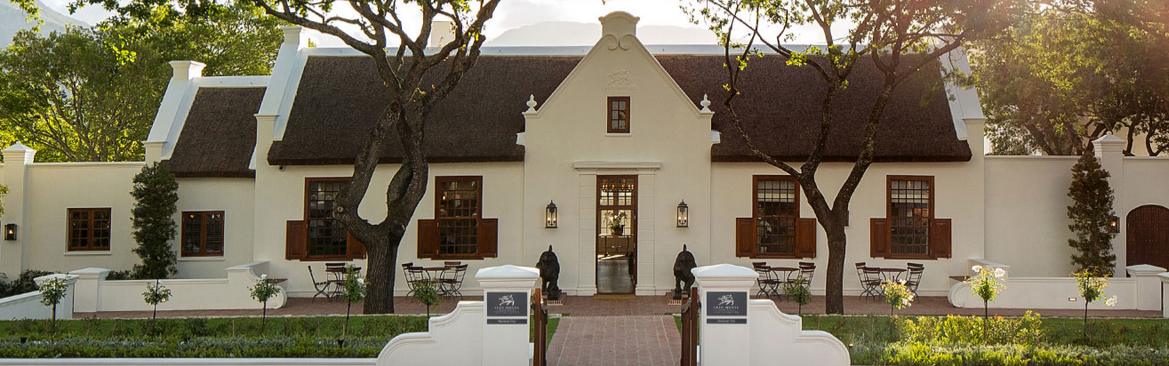 1º dia - Johannesburg - George - Plettenberg Bay  ( aprox. 80 km)Chegada a Johannesburg e conexão em voo com destino a George. Chegada, recepção e traslado privativo ao hotel em Plettenberg Bay, encantador vilarejo com diversos restaurantes, charmosos bares ao ar livre e pequenas lojas com artesanato local. Hospedagem por 2 noites, com café da manhã.2º dia - Plettenberg Bay Dia livre para desfrutar das diversas atividades oferecidas pelo hotel e passeios por essa belíssima região, repleta de pitorescos vilarejos e belas praias. 3º dia - Plettenberg Bay - George - Cape town - Stellenbosch ou FranschhoekEm horário a ser determinado, traslado ao aeroporto de George para embarque com destino a Cape Town. Chegada, recepção e traslado para a mais famosa região de vinícolas da África do Sul, distância aproximada de 40 km. Hospedagem por 2 noites, com café da manhã.4º dia - Stellenbosch ou FranschhoekDia livre para conhecer a cidade e seus atrativos. Sugerimos visita às vinícolas da região.5º dia - Stellenbosch ou  Franschhoek  - Cape TownApós o café da manhã, traslado para Cape Town. Chegada e recepção. Hospedagem por 3 noites, com café da manhã.6º dia - Cape TownCafé da manhã no hotel. Sugerimos passeio de dia inteiro ao Cabo da Boa Esperança.7º dia - Cape TownDia livre para atividades independentes. 8º dia - Cape Town - Johannesburg - Kruger ParkPela manhã, traslado ao aeroporto para embarque com destino ao Kruger Park, com conexão em Johannesburg. Chegada, recepção e traslado. Hospedagem por 2 noites, com todas as refeições incluídas.9º dia - Kruger Park Dia totalmente dedicado aos safáris, um amanhecer e outro ao entardecer, conduzidos por rangers e experientes trackers. À noite, típico jantar ao ar livre, tipo boma, se o tempo permitir.10º dia - Kruger Park - JohannesburgAo amanhecer, safári fotográfico. Retorno ao lodge para o café da manhã e traslado ao respectivo aeroporto, para embarque com destino a Johannesburg. Chegada e recepção. Hospedagem por 1 noite, com café da manhã.11º dia - Johannesburg Após café da manhã, traslado privativo ao aeroporto.Detalhes e valoresOpção 1Preço do roteiro terrestre, por pessoa, em US$Opção 2Preço do roteiro terrestre, por pessoa, em US$*Opcional: Passeio de dia inteiro ao Cabo da Boa Esperança - US$ 310 por pessoa*Importante: voos na região do Kruger Park - operados por aviões de pequeno porte, que permitem somente 1 mala soft contendo até 20kg por pessoa Observação:Os hotéis mencionados acima incluem taxas locais.O critério internacional de horários de entrada e saída de hotéis, normalmente é:Check-in: entre 14h00 e 15h00		Check-out: entre 11h00 e 12h00O roteiro inclui:Passagem aérea no trecho interno Johannesburg/Kruger Park/Johannesburg 2 noites em Plettenberg Bay2 noites em Stellenbosch ou  Franschhoek3 noites em Cape Town2 noites no Kruger Park1 noite em JohannesburgCafé da manhã diárioTodas as refeições no Kruger ParkTraslados e safáris em serviço regular no Kruger Park, com assistência em idioma inglêsTraslados privativosO roteiro não inclui:Passagem aérea no trecho internacional com saída do Brasil Despesas com documentos e vistosDespesas de caráter pessoal, gorjetas, telefonemas, etc.Qualquer item que não esteja mencionado no programaDocumentação necessária para portadores de passaporte brasileiro:Passaporte: com validade de 6 meses a partir da data de embarque com 2 páginas em brancoVisto: não é necessário visto para a África do SulVacina: é necessário Certificado Internacional de Vacina contra febre amarela (11 dias antes do embarque)CidadeHotelCategoriaTipo de AptoAcomodaçãoPlettenberg BayThe PlettenbergLuxoLuxury Sea View2FranschhoekLeeu HouseLuxoLuxury 2Cape TownCape GraceLuxoLuxury 3Kruger ParkSingita BouldersLuxoSuite2JohannesburgSaxonLuxoLuxury 1ValidadeAté dez 2020Apto Duploa partir de US$ 8.950CidadeHotelCategoriaTipo de AptoAcomodaçãoPlettenberg BayTsala Treetop LodgeLuxoSuite2StellenboschOude WerfPrimeira SuperiorClassic 2Cape TownTable BayLuxoLuxury3Kruger ParkSabi Sabi Bush LodgeLuxoSuite2JohannesburgInterContinental AirportLuxoDeluxe1ValidadeAté dez 2020Apto Duploa partir de US$ 7.150
Valores informativos sujeitos a disponibilidade e alteração de valores até a confirmação. Preços finais somente serão confirmados na efetivação da reserva. Não são válidos para períodos de feiras, feriados, Natal e Reveillon, estando  sujeitos a políticas e condições diferenciadas.
Valores em dólares americanos por pessoa, sujeitos à disponibilidade e alteração sem aviso prévio.07/01/2020